О внесении изменений в  постановление  администрации Ямашевского сельского поселения  Канашского района Чувашской Республики от 10.05.2017 №38  «Об утверждении Порядка формирования и ведения реестра источников доходов бюджета Ямашевского сельского поселения Канашского района Чувашской Республики»В соответствии с  Постановлением Правительства Российской Федерации от 31.08.2016 №868, протестом Канашской межрайонной прокуратуры Чувашской Республики от 26.04.2022 г.  № 03-01-2022, администрация Ямашевского сельского поселения Канашского района Чувашской Республики постановляет:  1.Внести в Порядок формирования и ведения реестра источников доходов бюджета Ямашевского сельского поселения Канашского района Чувашской Республики», утвержденный постановлением администрации Ямашевского сельского поселения  Канашского района Чувашской Республики от 10.05.2017   № 38, следующие изменения:- в пунктах 5 и 6 Порядка слова "в пунктах 11 и 12" заменить словами "в пункте 11"; - пункт 12 Порядка  признать утратившим силу; - в пункте 14 слова "и подпунктах "а" - "ж" пункта 12" исключить; - пункт 16 признать утратившим силу; - пункты 18 - 21 изложить в следующей редакции: "18. Участники процесса ведения реестра источников доходов бюджета представляют в финансовый отдел информацию указанной в пункте 11 настоящего Порядка, в следующие сроки: а) информации, указанной в подпунктах "а" - "д" пункта 11 настоящего Порядка, - незамедлительно, но не позднее одного рабочего дня со дня внесения указанной информации в перечень источников доходов Российской Федерации, реестр источников доходов Российской Федерации;б) информации, указанной в подпунктах "ж", "з" и "л" пункта 11 настоящего Порядка, - не позднее трех рабочих дней со дня принятия или внесения изменений в закон (решение) о бюджете и закон (решение) об исполнении бюджета; в) информацию, указанную в подпункте «и» пункта 11 настоящего Порядка, – в соответствии с Порядком составления и ведения кассовых планов исполнения бюджетов сельских поселений Канашского района Чувашской Республики и внесения изменений в них, утвержденным приказом финансового отдела администрации Канашского района от 28 декабря 2012 г. № 53 «Об утверждении Порядка составления и ведения кассового плана исполнения бюджета Канашского района Чувашской Республики и бюджетов сельских поселений Канашского района Чувашской Республики и внесения изменений в них», но не позднее пятого рабочего дня каждого месяца;г) информации, указанной в подпункте "е" пункта 11 настоящего Порядка, - в соответствии с порядком составления проекта бюджета на очередной финансовый год и плановый период; д) информации, указанной в подпункте "к" пункта 11 настоящего Порядка, – в соответствии с Порядком составления и ведения кассовых планов исполнения бюджетов сельских поселений Канашского района Чувашской Республики и внесения изменений в них, утвержденным приказом финансового отдела администрации Канашского района от 29 декабря 2012 г. № 84 «Об утверждении Порядка составления и ведения кассового плана исполнения бюджета Канашского района», но не позднее пятого рабочего дня каждого месяца.19.  Финансовый отдел обеспечивает включение в реестры источников доходов бюджета информации, указанной в пункте 11 настоящего Порядка, в следующие сроки:а) наличия информации в соответствии с пунктом 11 настоящего Порядка;б)  соответствия порядка формирования информации правилам, установленным в соответствии с пунктом 25 настоящего Порядка; в) соответствия информации иным нормам, установленным в порядке ведения реестра источников доходов бюджета (при наличии).  20. Финансовый отдел, в целях ведения реестра источников доходов бюджета в течение одного рабочего дня со дня представления участником процесса ведения реестра источников доходов бюджета информации, указанной в пункте 11 настоящего Порядка, обеспечивает в автоматизированном режиме проверку:наличия информации в соответствии с пунктом 11  настоящего Порядка;соответствия порядка формирования информации правилам, установленным в соответствии с Положением о государственной интегрированной информационной системе управления общественными финансами «Электронный бюджет», утвержденным постановлением Правительства Российской Федерации от 30 июня 2015 г. № 658 «О государственной интегрированной информационной системе управления общественными финансами «Электронный бюджет».21.  В случае положительного результата проверки, указанной в пункте 20 настоящего Порядка, информация, представленная участником процесса ведения реестра источников доходов бюджета, образует следующие реестровые записи реестра источников доходов бюджета, которым финансовый отдел, осуществляющий ведение реестра источников дохода бюджета, присваивает уникальные номера:в части информации, указанной в пункте 11 настоящего Порядка, – реестровую запись источника дохода бюджета реестра источников доходов бюджета. При направлении участником процесса ведения реестра источников доходов бюджета измененной информации, указанной в пункте 11 настоящего Порядка, ранее образованные реестровые записи обновляются.В случае отрицательного результата проверки, указанной в пункте 20 настоящего Порядка, информация, представленная участником процесса ведения реестра источников доходов бюджета в соответствии с пунктом 11 настоящего Порядка, не образует (не обновляет) реестровые записи. В указанном случае финансовый отдел, осуществляющий ведение реестра источников доходов бюджета, в течение не более одного рабочего дня со дня представления участником процесса ведения реестра источников доходов бюджета информации уведомляет его об отрицательном результате проверки посредством направления протокола, содержащего сведения о выявленных несоответствиях»;- пункт 23 Порядка признать утратившим силу. 2. Настоящее постановление вступает в силу после его официального опубликования. Глава Ямашевского сельскогопоселения Канашского района 	      З.А.Омарова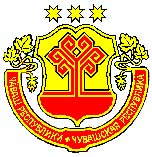 ЧĂВАШ РЕСПУБЛИКИНКАНАШ РАЙОНĚНЧАРПУÇ ЯЛ ПОСЕЛЕНИЙĚНАДМИНИСТРАЦИЙĚЙЫШĂНУ17.05.2022 №34 Чарпуç салиАДМИНИСТРАЦИЯЯМАШЕВСКОГО СЕЛЬСКОГО ПОСЕЛЕНИЯ КАНАШСКОГО РАЙОНАЧУВАШСКОЙ РЕСПУБЛИКИПОСТАНОВЛЕНИЕ17.05.2022 №34 Село Ямашево